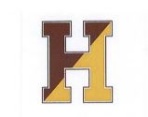 HAVERHILL PUBLIC SCHOOLSParental/Guardian Consent and Medication Administration PlanName of Student: ________________________ Sex: _____  Date of Birth: __________ School:  ___________  	Grade: _______ 	Year of Graduation:  __________Diagnosis: ________________________ Food/Drug Allergies: ________________________________Other Medications taken by student: ______________________________________________________Parent/Guardian Name: _______________________ Home Phone: __________ Work Phone: _________Name of Licensed Prescriber: ____________________ Business Phone: __________________________In case of emergency, if parent not available, please notify:Name: _______________________________________________________________________________Address: __________________________________________ Telephone #:________________________*************************************************************************************************************************I give my permission to have the school nurse or designated school personnel to give the followingmedication to my child during school hours.Name of Medication: __________________________ Start Date: _________ End Date: _________Dosage: ___________ Route: ______________ Frequency: ___________ Time: _____________Specific Directions: _____________________________________________________________________Possible side effects of Medication: _______________________________________________________***************************************************************************************************************************Medication Tracking			             		 			Intake Data									Retrieved/Discarded Required Storage conditions: ____________________________________________________________Plan for field trips: _____________________________________________________________________Plan for monitoring medication, if needed: __________________________________________________I give permission to the school nurse to share with appropriate school personnel information relative to the prescribed medication administration, e.g. adverse side effects, as she/he determines necessary for my son’s/daughter’s health and safety.        _____YES         _____NOI understand that I may retrieve the medicine from the school at any time and that the medicine will be discarded if it is not picked up within one week following termination of the order or on the last day of school. I consent to having forms for this medication filed in my child’s health record.            ___YES   ___NOI wish forms for this medication kept separate from my child’s health record               ___YES  ___NOParent/guardian signature: ______________________  	School nurse signature: ____________________Date: ________________					Date: _________________Revised June 2015DateDateQuantityQuantityRec’d byRetrieved byDelivered byDiscarded by